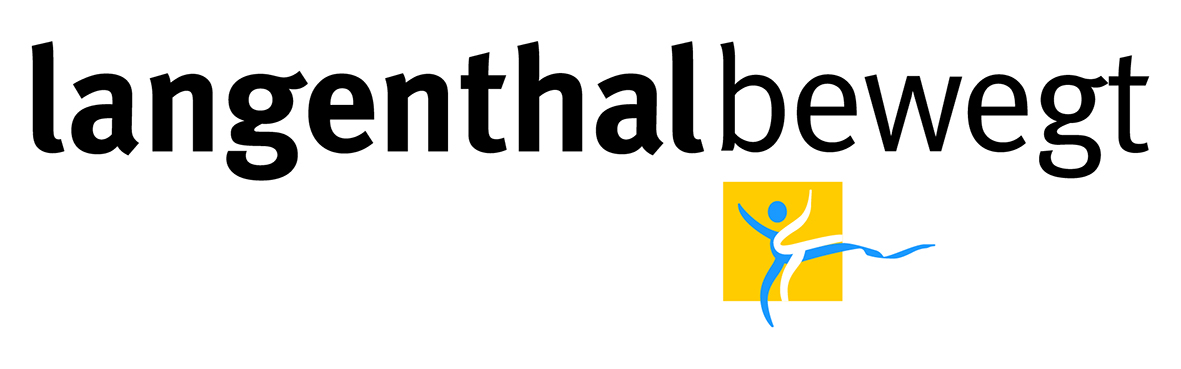 1. Mai bis 31. Mai 2022Meldeblatt der BewegungsminutenZeiterfassung mit Meldeblatt: Bei Bewegungsangeboten in Gruppen/Klassen kann anstelle des Erfassens der Bewegungsminuten mittels APP alternativ auch das Meldeblatt verwendet werden. Letzter Termin für die Abgabe ist der Montag, 30. Mai 2022 um 12.00 Uhr.Die Meldung beinhaltet die Anzahl Teilnehmerinnen und Teilnehmer.Die Anzahl der Bewegungsminuten entspricht der Dauer der effektiven Aktivität aller Beteiligten. Art der Aktivität 		        		Verein Per Mail an langenthal.bewegt@langenthal.chZeitperiodez.B. 17.00-17.30 Anzahl Teilnehmendez.B. 10 TeilnehmendeDatum der AktivitätOrt: Zelt / Platz / OutdoorKontaktpersonMobileMail